ПРАВИТЕЛЬСТВО РЕСПУБЛИКИ БАШКОРТОСТАНПОСТАНОВЛЕНИЕот 25 августа 2021 г. N 420О РЕАЛИЗАЦИИ НА ТЕРРИТОРИИ РЕСПУБЛИКИ БАШКОРТОСТАНФЕДЕРАЛЬНОГО ЗАКОНА "О ГОСУДАРСТВЕННОМ (МУНИЦИПАЛЬНОМ)СОЦИАЛЬНОМ ЗАКАЗЕ НА ОКАЗАНИЕ ГОСУДАРСТВЕННЫХ(МУНИЦИПАЛЬНЫХ) УСЛУГ В СОЦИАЛЬНОЙ СФЕРЕ"В соответствии с частью 3 статьи 28 Федерального закона "О государственном (муниципальном) социальном заказе на оказание государственных (муниципальных) услуг в социальной сфере" (далее - Федеральный закон) и распоряжением Правительства Российской Федерации от 16 июня 2021 года N 1623-р Правительство Республики Башкортостан постановляет:1. Создать межведомственную рабочую группу по организации оказания государственных услуг в социальной сфере на территории Республики Башкортостан (далее - рабочая группа) и утвердить прилагаемый ее состав.2. Утвердить прилагаемое Положение о рабочей группе.3. Рабочей группе обеспечить:разработку и заключение с Министерством финансов Российской Федерации соглашения о сотрудничестве в сфере апробации механизмов организации оказания государственных услуг в социальной сфере в соответствии с Федеральным законом (далее - соглашение) до 1 сентября 2021 года;разработку и принятие плана апробации механизмов организации оказания государственных услуг в соответствии с Федеральным законом до 1 октября 2021 года;разработку и принятие порядка формирования государственного социального заказа на оказание государственных услуг в социальной сфере до 1 декабря 2021 года.4. Поручить заместителю Премьер-министра Правительства Республики Башкортостан - министру финансов Республики Башкортостан Игтисамовой Л.З.:(в ред. Постановления Правительства РБ от 16.06.2022 N 311)осуществлять координацию взаимодействия органов исполнительной власти Республики Башкортостан по организации оказания государственных услуг в социальной сфере на территории Республики Башкортостан;подписать от имени Правительства Республики Башкортостан соглашение, а также подписывать дополнительные соглашения к соглашению и иные документы, связанные с его реализацией, в том числе в государственной интегрированной информационной системе управления общественными финансами "Электронный бюджет".5. Контроль за исполнением настоящего Постановления возложить на заместителя Премьер-министра Правительства Республики Башкортостан - министра финансов Республики Башкортостан Игтисамову Л.З.(п. 5 в ред. Постановления Правительства РБ от 16.06.2022 N 311)Премьер-министрПравительстваРеспублики БашкортостанА.Г.НАЗАРОВУтвержденПостановлением ПравительстваРеспублики Башкортостанот 25 августа 2021 г. N 420СОСТАВМЕЖВЕДОМСТВЕННОЙ РАБОЧЕЙ ГРУППЫ ПО ОРГАНИЗАЦИИ ОКАЗАНИЯГОСУДАРСТВЕННЫХ УСЛУГ В СОЦИАЛЬНОЙ СФЕРЕ НА ТЕРРИТОРИИРЕСПУБЛИКИ БАШКОРТОСТАНУтвержденоПостановлением ПравительстваРеспублики Башкортостанот 25 августа 2021 г. N 420ПОЛОЖЕНИЕО МЕЖВЕДОМСТВЕННОЙ РАБОЧЕЙ ГРУППЕ ПО ОРГАНИЗАЦИИ ОКАЗАНИЯГОСУДАРСТВЕННЫХ УСЛУГ В СОЦИАЛЬНОЙ СФЕРЕ НА ТЕРРИТОРИИРЕСПУБЛИКИ БАШКОРТОСТАН1. ОБЩИЕ ПОЛОЖЕНИЯ1.1. Межведомственная рабочая группа по организации оказания государственных услуг в социальной сфере на территории Республики Башкортостан (далее - рабочая группа) является коллегиальным совещательным органом при Правительстве Республики Башкортостан.1.2. Рабочая группа создана в целях обеспечения взаимодействия исполнительных органов государственной власти Республики Башкортостан при выработке предложений по формированию государственного социального заказа в Республике Башкортостан по государственным услугам, соответствующим направлениям деятельности, определенным частью 2 статьи 28 Федерального закона "О государственном (муниципальном) социальном заказе на оказание государственных (муниципальных) услуг в социальной сфере" (далее - Федеральный закон), на территории Республики Башкортостан.1.3. Рабочая группа в своей деятельности руководствуется законодательством Российской Федерации и Республики Башкортостан, настоящим Положением.1.4. Решения, принятые по итогам заседаний рабочей группы, носят рекомендательный характер.1.5. Рабочая группа создается на период 2021 - 2024 годов.2. ЗАДАЧИ РАБОЧЕЙ ГРУППЫ2.1. Задачами рабочей группы являются:а) подготовка предложений по формированию и утверждению государственного социального заказа на территории Республики Башкортостан по государственным услугам, соответствующим направлениям деятельности, определенным частью 2 статьи 28 Федерального закона;б) подготовка предложений в отношении мероприятий, необходимых для апробации предусмотренных Федеральным законом механизмов организации оказания государственных услуг на территории Республики Башкортостан;в) согласование способа отбора исполнителей государственной услуги на основании показателей, характеризующих объем оказания государственной услуги в социальной сфере;г) подготовка предложений по использованию государственных информационных систем Республики Башкортостан при формировании и исполнении государственного социального заказа на территории Республики Башкортостан;д) осуществление иных задач, направленных на достижение указанной в пункте 1.2 настоящего Положения цели создания рабочей группы.3. ПОЛНОМОЧИЯ РАБОЧЕЙ ГРУППЫ3.1. Для решения задач, указанных в разделе 2 настоящего Положения, рабочая группа обладает следующими полномочиями:а) рассматривать на заседаниях рабочей группы вопросы, относящиеся к ее компетенции;б) запрашивать у органов государственной власти и организаций информацию по вопросам, относящимся к компетенции рабочей группы;в) рассматривать представляемые органами государственной власти и организациями информацию, документы и материалы в соответствии с задачами рабочей группы;г) привлекать на общественных началах специалистов, экспертов, представителей экспертных, научных, общественных и иных организаций;д) разрабатывать предложения и рекомендации органам государственной власти в соответствии со своей компетенцией.4. ОРГАНИЗАЦИЯ ДЕЯТЕЛЬНОСТИ РАБОЧЕЙ ГРУППЫ4.1. Рабочая группа формируется в составе руководителя, заместителя руководителя, секретаря и членов рабочей группы.Рабочую группу возглавляет руководитель рабочей группы. В период отсутствия руководителя рабочей группы его обязанности исполняет заместитель рабочей группы по поручению руководителя рабочей группы. Члены рабочей группы принимают личное участие в заседаниях рабочей группы.При необходимости на заседания рабочей группы могут приглашаться заместители Премьер-министра Правительства Республики Башкортостан, а также представители исполнительных органов государственной власти Республики Башкортостан и подведомственных им государственных учреждений.4.2. Руководитель рабочей группы осуществляет следующие функции:руководит деятельностью рабочей группы;планирует деятельность рабочей группы;утверждает повестку дня заседания рабочей группы;ведет заседания рабочей группы.4.3. Секретарь рабочей группы осуществляет документационное обеспечение деятельности рабочей группы.4.4. Заседания рабочей группы проводятся по мере необходимости.4.5. Заседание рабочей группы считается правомочным, если на нем присутствует не менее половины членов рабочей группы.4.6. Решение рабочей группы считается принятым, если за него проголосовало не менее половины присутствующих на заседании членов рабочей группы. При равенстве голосов голос руководителя рабочей группы или его заместителя, исполняющего обязанности руководителя рабочей группы, является решающим.4.7. Решения рабочей группы оформляются протоколом заседания рабочей группы, который подписывается руководителем рабочей группы или его заместителем, исполняющим обязанности руководителя рабочей группы.Копии протоколов направляются всем членам рабочей группы.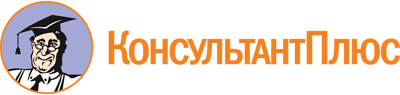 Постановление Правительства РБ от 25.08.2021 N 420
(ред. от 16.06.2022)
"О реализации на территории Республики Башкортостан Федерального закона "О государственном (муниципальном) социальном заказе на оказание государственных (муниципальных) услуг в социальной сфере"
(вместе с "Составом межведомственной рабочей группы по организации оказания государственных услуг в социальной сфере на территории Республики Башкортостан", "Положением о межведомственной рабочей группе по организации оказания государственных услуг в социальной сфере на территории Республики Башкортостан")Документ предоставлен КонсультантПлюс

www.consultant.ru

Дата сохранения: 10.11.2022
 Список изменяющих документов(в ред. Постановлений Правительства РБ от 24.03.2022 N 90,от 16.06.2022 N 311)Список изменяющих документов(в ред. Постановления Правительства РБ от 16.06.2022 N 311)Игтисамова Л.З.-заместитель Премьер-министра Правительства Республики Башкортостан - министр финансов Республики Башкортостан, руководитель межведомственной рабочей группыАбрамова И.Е.-председатель комиссии по инновационному развитию, предпринимательству и вопросам охраны окружающей среды Общественной палаты Республики Башкортостан, заместитель руководителя межведомственной рабочей группы (по согласованию)Гибадуллина Ф.М.-заведующий отделом труда и социальной защиты населения департамента здравоохранения и труда Правительства Республики Башкортостан, секретарь межведомственной рабочей группыАбдюков А.Р.-заместитель министра финансов Республики БашкортостанАфзалов Р.А.-министр предпринимательства и туризма Республики БашкортостанБакиров З.З.-заместитель министра финансов Республики БашкортостанГарифуллина З.Н.-директор департамента здравоохранения и труда Правительства Республики БашкортостанИванова Л.Х.-министр семьи, труда и социальной защиты населения Республики БашкортостанКрасноногая О.С.-заместитель руководителя Агентства по печати и средствам массовой информации Республики БашкортостанФаткуллин Р.З.-первый заместитель председателя Государственного комитета Республики Башкортостан по туризмуХабибов Р.Т.-министр спорта Республики БашкортостанШарафутдинов Д.Д.-заместитель министра цифрового развития государственного управления Республики БашкортостанЮсупова Р.Ф.-заместитель министра финансов Республики Башкортостан